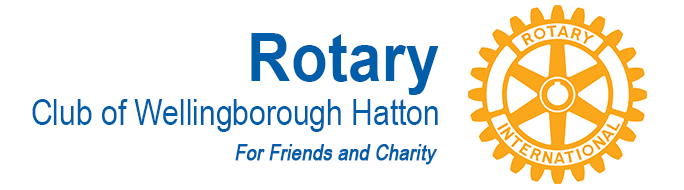 SERVICES COMMITTEE:  Membership 2017-18Rotarian: Tony FranklandDATE: 8th January 2018